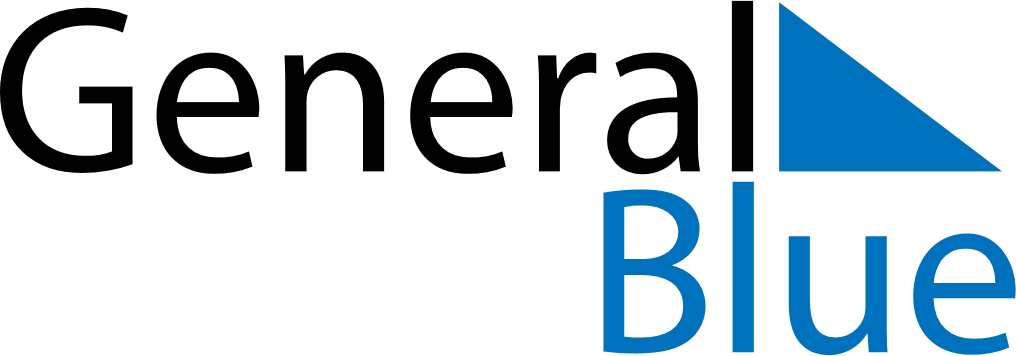 July 2024July 2024July 2024July 2024July 2024July 2024Ayr, Scotland, United KingdomAyr, Scotland, United KingdomAyr, Scotland, United KingdomAyr, Scotland, United KingdomAyr, Scotland, United KingdomAyr, Scotland, United KingdomSunday Monday Tuesday Wednesday Thursday Friday Saturday 1 2 3 4 5 6 Sunrise: 4:41 AM Sunset: 10:03 PM Daylight: 17 hours and 22 minutes. Sunrise: 4:41 AM Sunset: 10:03 PM Daylight: 17 hours and 21 minutes. Sunrise: 4:42 AM Sunset: 10:02 PM Daylight: 17 hours and 19 minutes. Sunrise: 4:43 AM Sunset: 10:02 PM Daylight: 17 hours and 18 minutes. Sunrise: 4:44 AM Sunset: 10:01 PM Daylight: 17 hours and 16 minutes. Sunrise: 4:45 AM Sunset: 10:00 PM Daylight: 17 hours and 14 minutes. 7 8 9 10 11 12 13 Sunrise: 4:46 AM Sunset: 10:00 PM Daylight: 17 hours and 13 minutes. Sunrise: 4:48 AM Sunset: 9:59 PM Daylight: 17 hours and 11 minutes. Sunrise: 4:49 AM Sunset: 9:58 PM Daylight: 17 hours and 9 minutes. Sunrise: 4:50 AM Sunset: 9:57 PM Daylight: 17 hours and 6 minutes. Sunrise: 4:51 AM Sunset: 9:56 PM Daylight: 17 hours and 4 minutes. Sunrise: 4:53 AM Sunset: 9:55 PM Daylight: 17 hours and 2 minutes. Sunrise: 4:54 AM Sunset: 9:54 PM Daylight: 16 hours and 59 minutes. 14 15 16 17 18 19 20 Sunrise: 4:55 AM Sunset: 9:53 PM Daylight: 16 hours and 57 minutes. Sunrise: 4:57 AM Sunset: 9:51 PM Daylight: 16 hours and 54 minutes. Sunrise: 4:58 AM Sunset: 9:50 PM Daylight: 16 hours and 51 minutes. Sunrise: 5:00 AM Sunset: 9:49 PM Daylight: 16 hours and 48 minutes. Sunrise: 5:01 AM Sunset: 9:47 PM Daylight: 16 hours and 46 minutes. Sunrise: 5:03 AM Sunset: 9:46 PM Daylight: 16 hours and 43 minutes. Sunrise: 5:04 AM Sunset: 9:44 PM Daylight: 16 hours and 40 minutes. 21 22 23 24 25 26 27 Sunrise: 5:06 AM Sunset: 9:43 PM Daylight: 16 hours and 36 minutes. Sunrise: 5:08 AM Sunset: 9:41 PM Daylight: 16 hours and 33 minutes. Sunrise: 5:09 AM Sunset: 9:40 PM Daylight: 16 hours and 30 minutes. Sunrise: 5:11 AM Sunset: 9:38 PM Daylight: 16 hours and 27 minutes. Sunrise: 5:13 AM Sunset: 9:36 PM Daylight: 16 hours and 23 minutes. Sunrise: 5:14 AM Sunset: 9:35 PM Daylight: 16 hours and 20 minutes. Sunrise: 5:16 AM Sunset: 9:33 PM Daylight: 16 hours and 16 minutes. 28 29 30 31 Sunrise: 5:18 AM Sunset: 9:31 PM Daylight: 16 hours and 13 minutes. Sunrise: 5:20 AM Sunset: 9:29 PM Daylight: 16 hours and 9 minutes. Sunrise: 5:21 AM Sunset: 9:28 PM Daylight: 16 hours and 6 minutes. Sunrise: 5:23 AM Sunset: 9:26 PM Daylight: 16 hours and 2 minutes. 